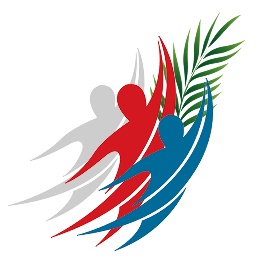 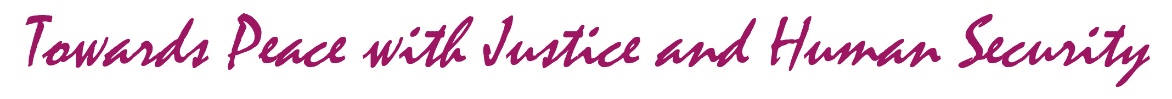 Young Ambassadors of Peace in Asia (YAPA) - 2018 14 to 20 October, 2018Payap University, Chiang Mai, ThailandApplication / Registration FormDeadline: Please return this form by 20 August,2018 to CCA by e-mail at <ccayapa7@gmail.com> or by Fax: +66-53-247-303. Those who are qualified and are intending to apply for travel subsidies should indicate the estimated amount of the cheapest and most direct international ticket costs. As per CCA policy, CCA will not be able to provide the travel subsidies to the participants from more financially able countries and regions such as Aotearoa New Zealand, Australia, Hong Kong, Japan, South Korea, and Taiwan. Those requesting a travel subsidy should discuss their travel finance plan with YAPA staff prior to arrival.Selection will be based on competence, confessional and gender balances, sub-regional and institutional representation, ability to contribute and participate in enriching the content of the theme and discussions in various segments of the YAPA, as well as commitment to implement a volunteer project upon returning home. Join the closed group page at the following link where further discussions and announcements will be made if you are selected: https://www.facebook.com/groups/927675300772401/Personal InformationPersonal InformationPersonal InformationLast Name (as in passport) First Name (as in passport)Middle or other names (as in passport)Nationality (as in passport)Titles, if any (Rev., Fr., Dr.)Sex□    Male  			□   FemaleDate of Birth ReligionPassport NumberDate of IssueDate of  ExpiryMailing AddressChurch, Organisation or InstitutionOccupationPhone Number  (Mobile)Phone Number (Home)E-mail AddressAcademic and Peacebuilding BackgroundAcademic and Peacebuilding BackgroundAcademic and Peacebuilding BackgroundEducational BackgroundDiscuss Past and Current Involvement in peace building (begin with the most recent)Have you ever participated in the programs organized by CCA?□    Yes  			□   NoIf yes, please describe the program(s)Travel Information and SubsidyTravel Information and SubsidyTravel Information and SubsidyDo you need a visa to travel to Thailand□    Yes  			□   NoAre you planning to apply for a  Travel Subsidy □    Yes  			□   NoI apply for Travel Subsidy□ 10%    □ 20%     □ 30%    □40%    □ 50%□ 60%    □ 70%     □ 80%    □90%    □ 100%Proposed Travel Sectors and Total Ticket CostsYour Own /Church/Organisation Contribution AmountUS$__________ (State the amount)Emergency ContactEmergency ContactEmergency ContactName of Emergency Contact PersonAddressTelephoneEmail AddressOther Information: Health, Dietary Restrictions, etc.Additional RequirementsAdditional RequirementsAdditional RequirementsA Short Country-Report Essay: Describing (a) one’s educational volunteer, professional experience and ecumenical /church/interfaith involvement, (b) problems in one’s country and community (c) what efforts are needed and are being made to address the problems and (d) what volunteer community project, as required, the selected participant will implement upon returning home.Scanned Passport Copy and Scanned 2x2 PhotoLetter of Recommendation: From Member Church/Ecumenical organization (or other institutions for Muslims, Buddhists, Hindus, and other Christians)A Short Country-Report Essay: Describing (a) one’s educational volunteer, professional experience and ecumenical /church/interfaith involvement, (b) problems in one’s country and community (c) what efforts are needed and are being made to address the problems and (d) what volunteer community project, as required, the selected participant will implement upon returning home.Scanned Passport Copy and Scanned 2x2 PhotoLetter of Recommendation: From Member Church/Ecumenical organization (or other institutions for Muslims, Buddhists, Hindus, and other Christians)A Short Country-Report Essay: Describing (a) one’s educational volunteer, professional experience and ecumenical /church/interfaith involvement, (b) problems in one’s country and community (c) what efforts are needed and are being made to address the problems and (d) what volunteer community project, as required, the selected participant will implement upon returning home.Scanned Passport Copy and Scanned 2x2 PhotoLetter of Recommendation: From Member Church/Ecumenical organization (or other institutions for Muslims, Buddhists, Hindus, and other Christians)Endorsement Endorsement Endorsement Endorsed by: Name & Position: …………………………………………..Name of Church/ Council / Organization: ………………..……………………………………………………………….…………………………………………………………………Signature: 